Lampiran 30DOKUMENTASI KEGIATAN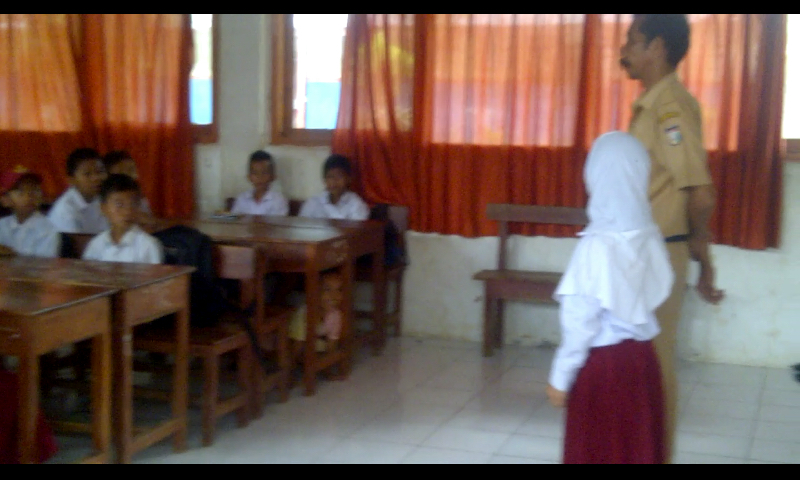 Guru dan siswa berdoa sebelum belajar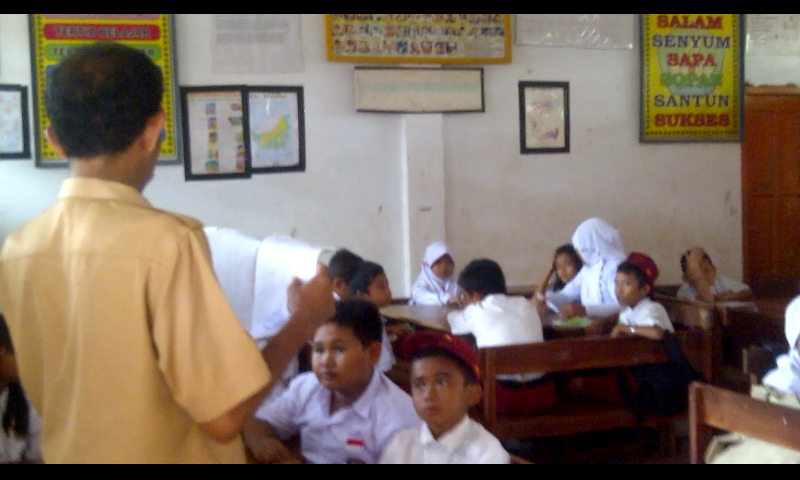 Guru mengecek kehadiran siswa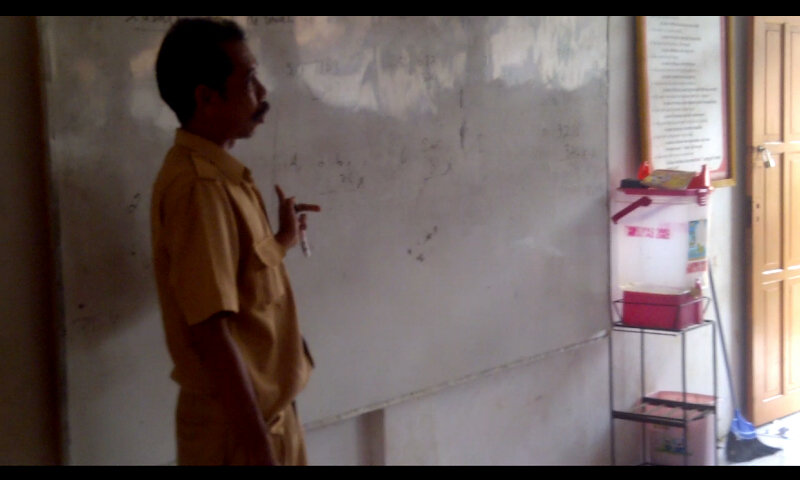 Guru menjelaskan materi pembelajaran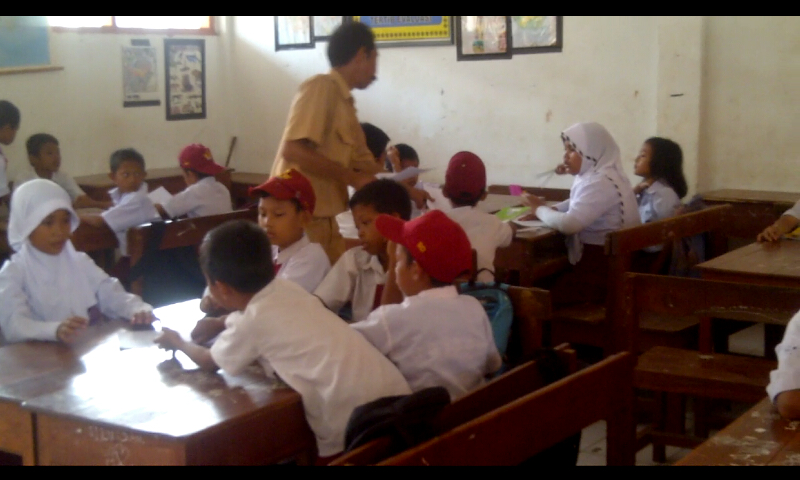 Guru membagi LKS kepada seluruh kelompok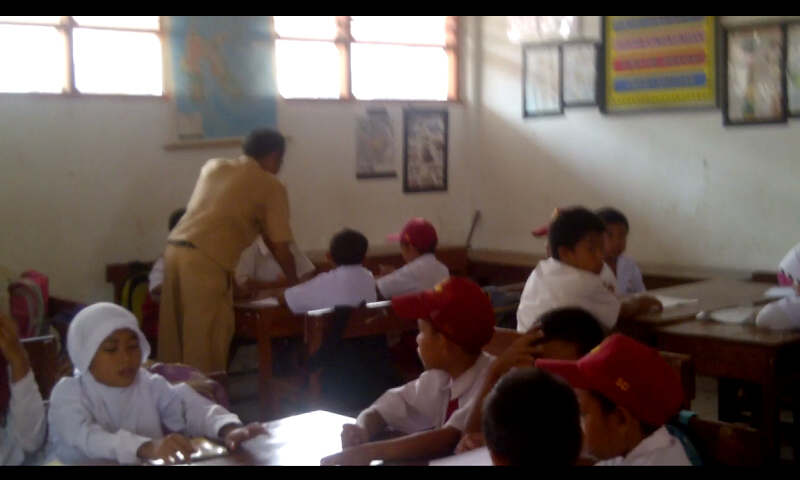 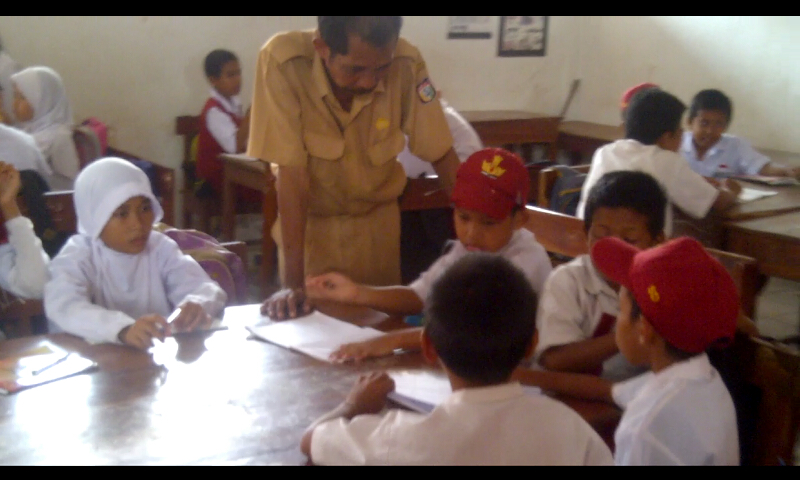 Guru memberikan memberikan dorongan dan bantuan kepada setiap kelompok 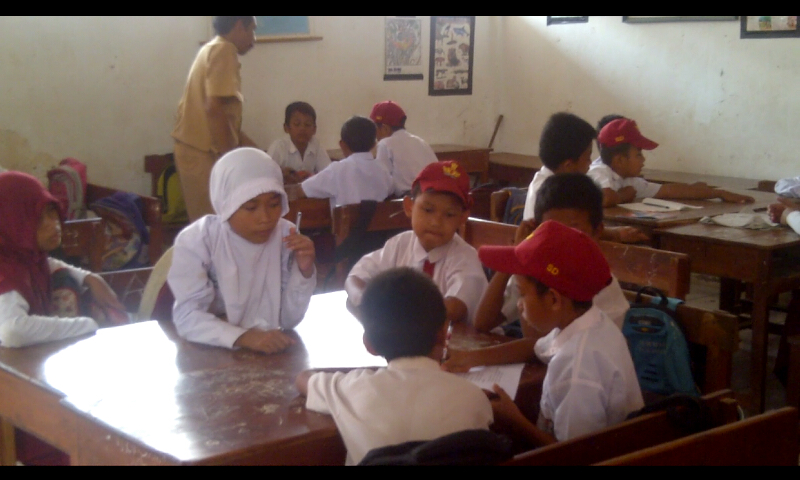 Siswa yang ditunjuk menjadi tutor, memberikan bantuan kepada temannya yang mengalami kesulitan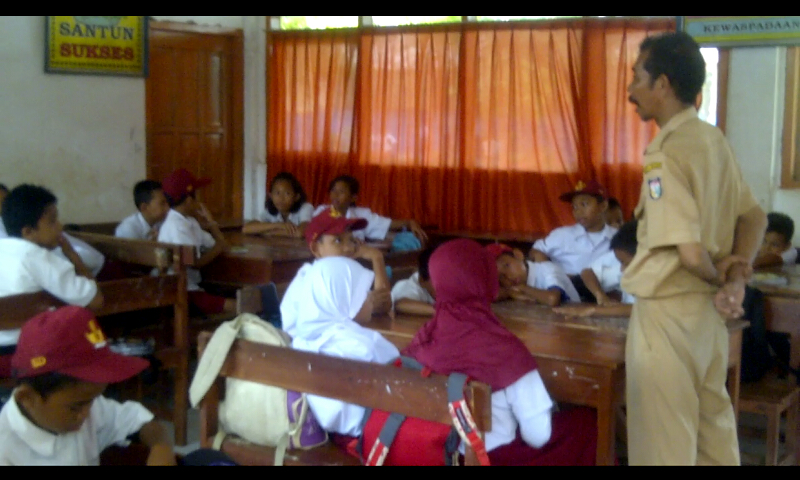 Guru memberikan motivasi dan pesan moralLampiran 31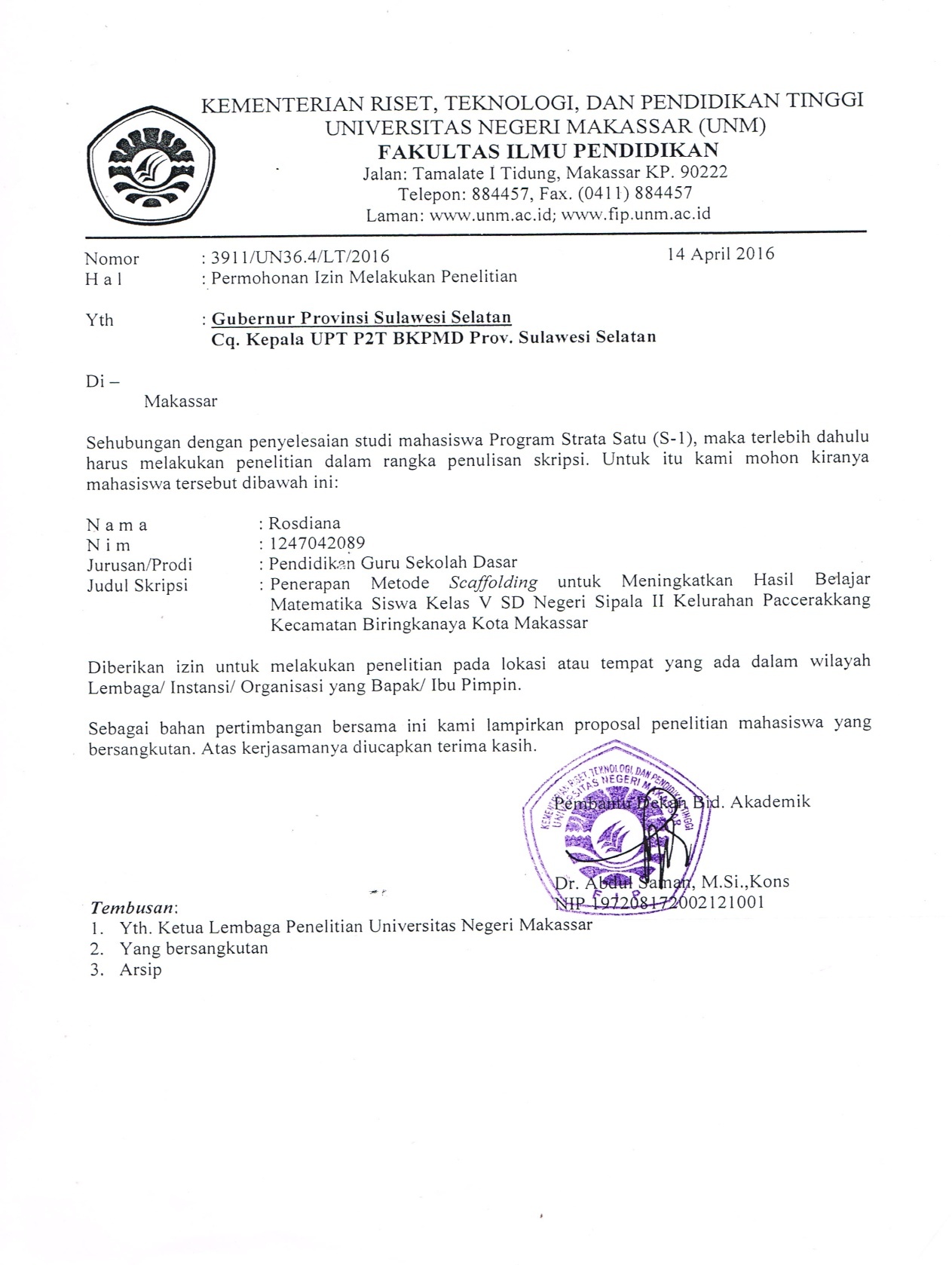 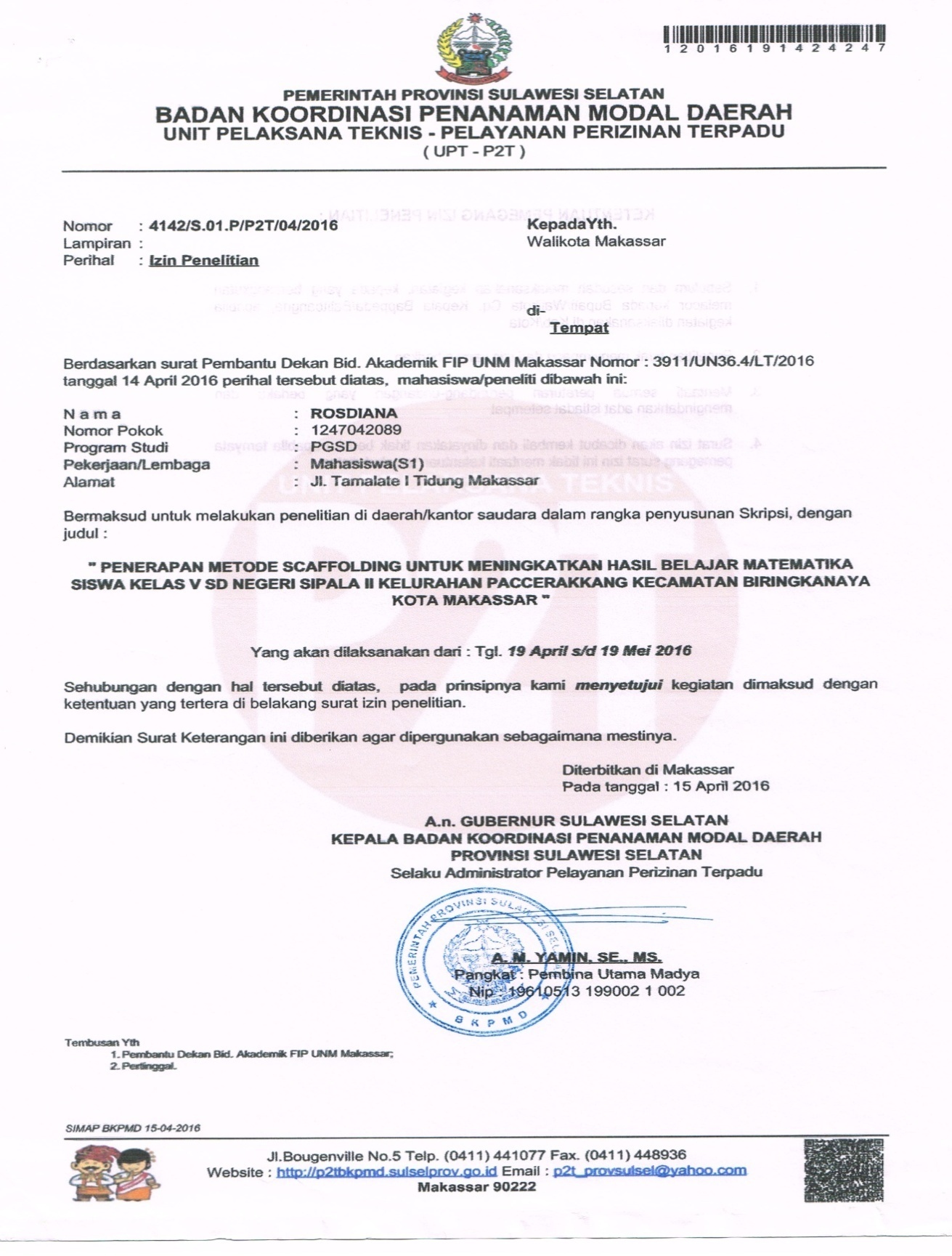 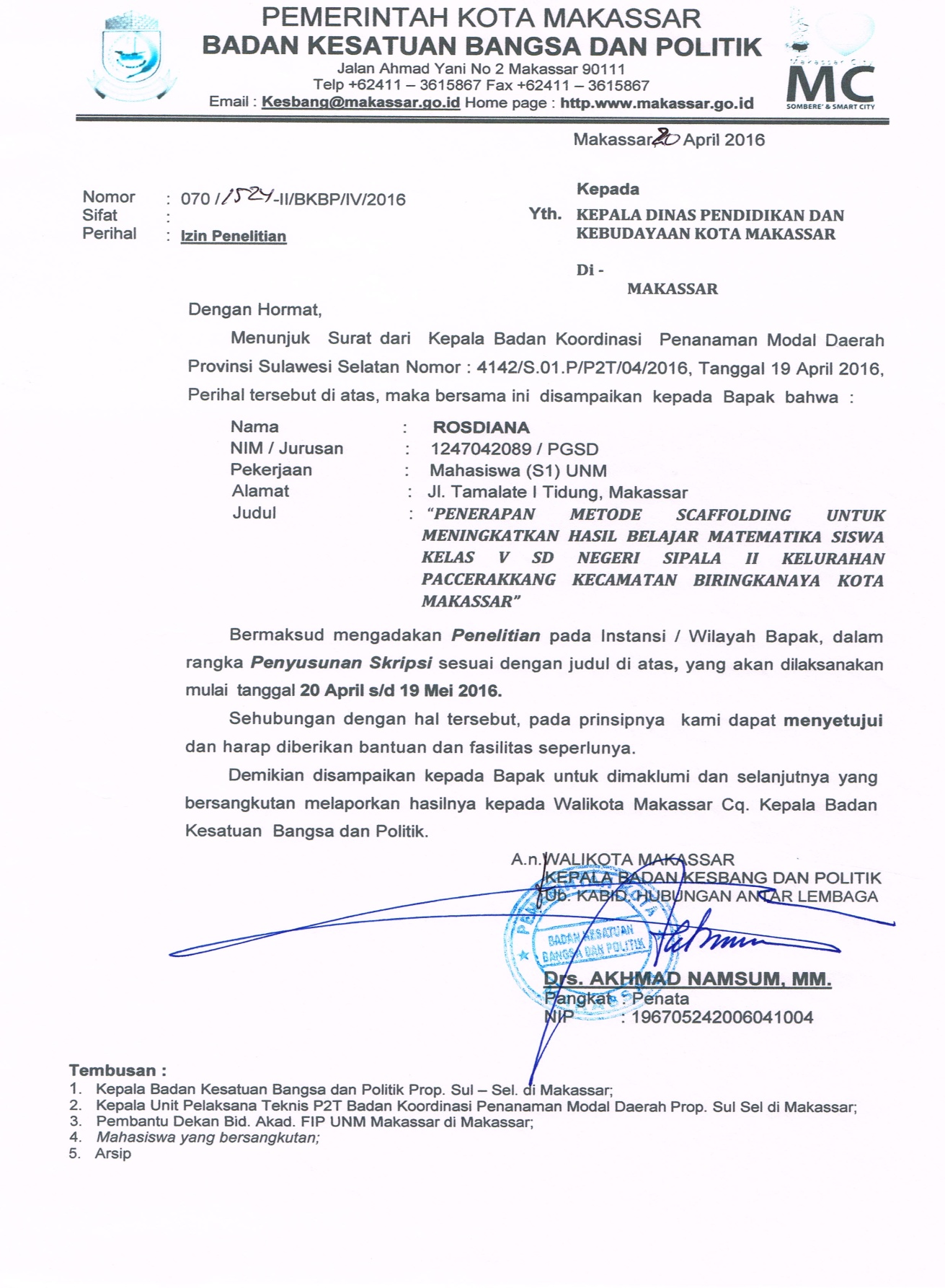 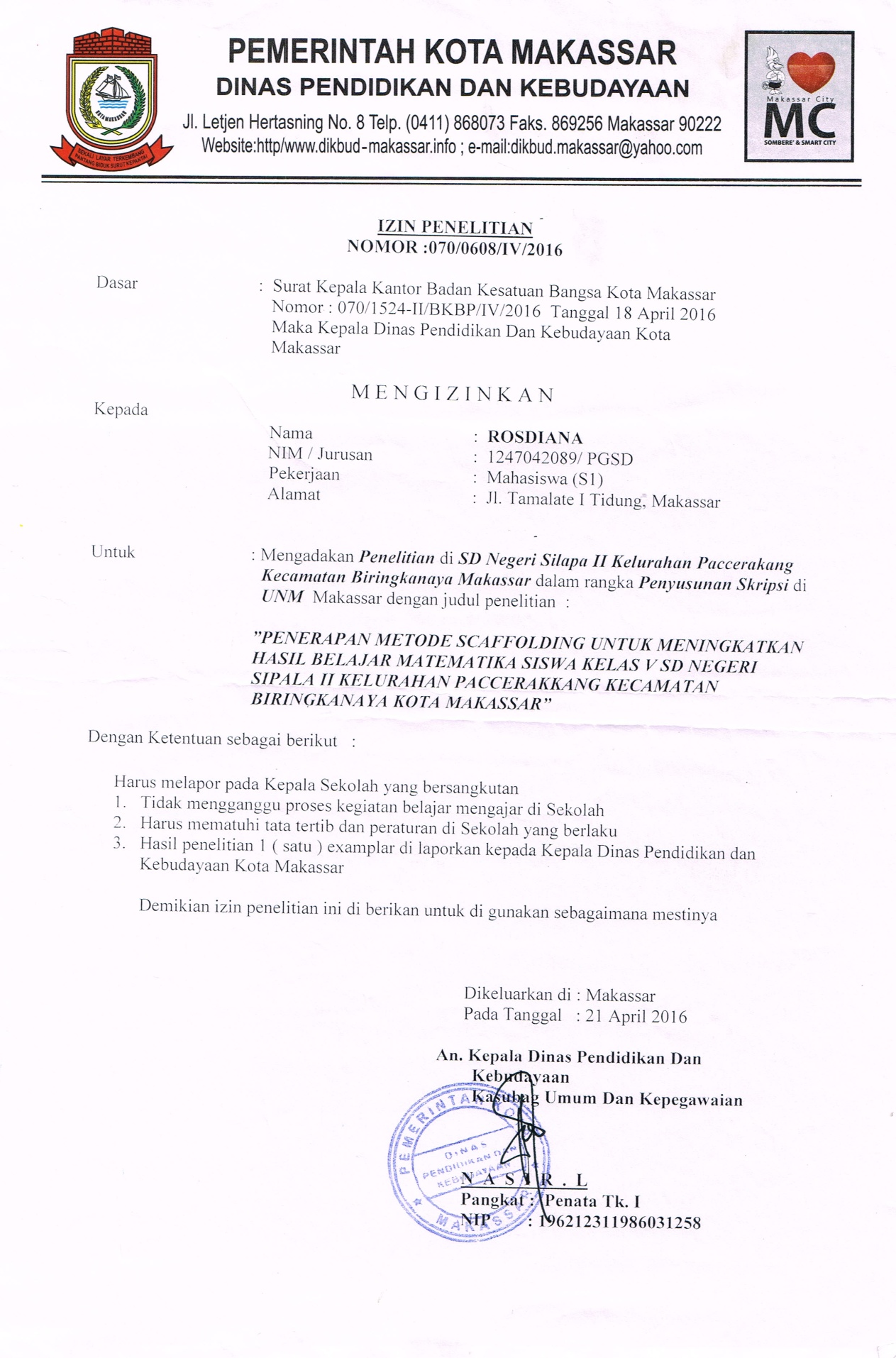 Lampiran 32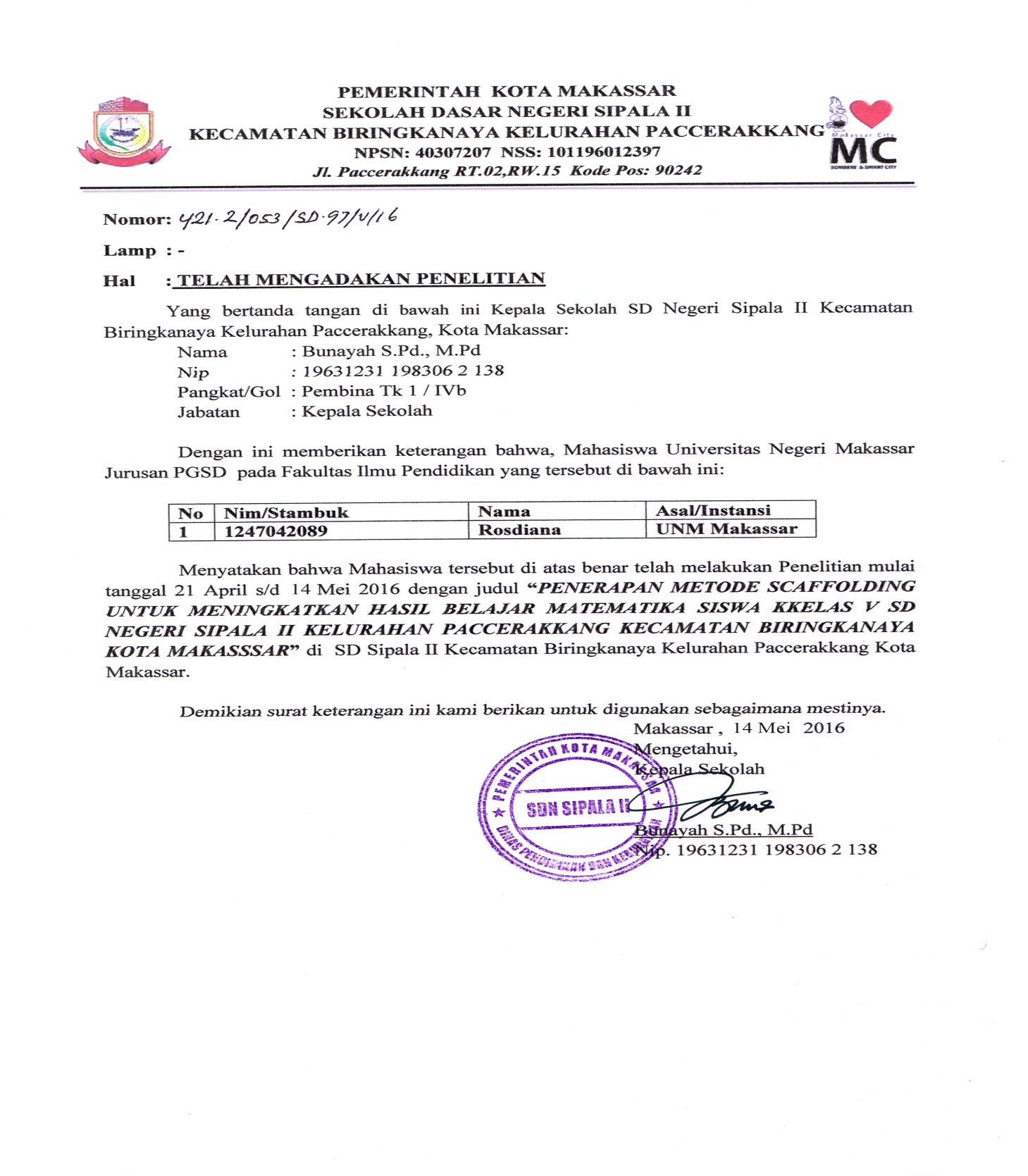 Lampiran 33RIWAYAT HIDUPROSDIANA, lahir di Pattongko Kecamatan Tellu Limpoe Kabupaten Sinjai pada tanggal 15 Maret 1994 dan merupakan anak kesembilan dari sembilan bersaudara buah kasih dari pasangan ibu Masyita dan bapak Mappamadeng. Penulis memulai pendidikan pada tahun 2000 di SDN 39  Pattongko Kabupaten Sinjai dan tamat pada tahun 2006.  Kemudian melanjutkan pendidikan di SMP Negeri 3 Sinjai Timur Kabuapaten Sinjai dan tamat pada tahun 2009. Pada tahun yang sama, penulis melanjutkan pendidikan ke SMA Negeri 1 Sinjai Utara Kabupaten Sinjai dan tamat pada tahun  2012. Setelah tamat SMA, pada tahun yang sama penulis terdaftar sebagai mahasiswi Program Studi Pendidikan Guru Sekolah Dasar Strata satu di Fakultas Ilmu Pendidikan Universitas Negeri Makassar sampai sekarang (2016). 